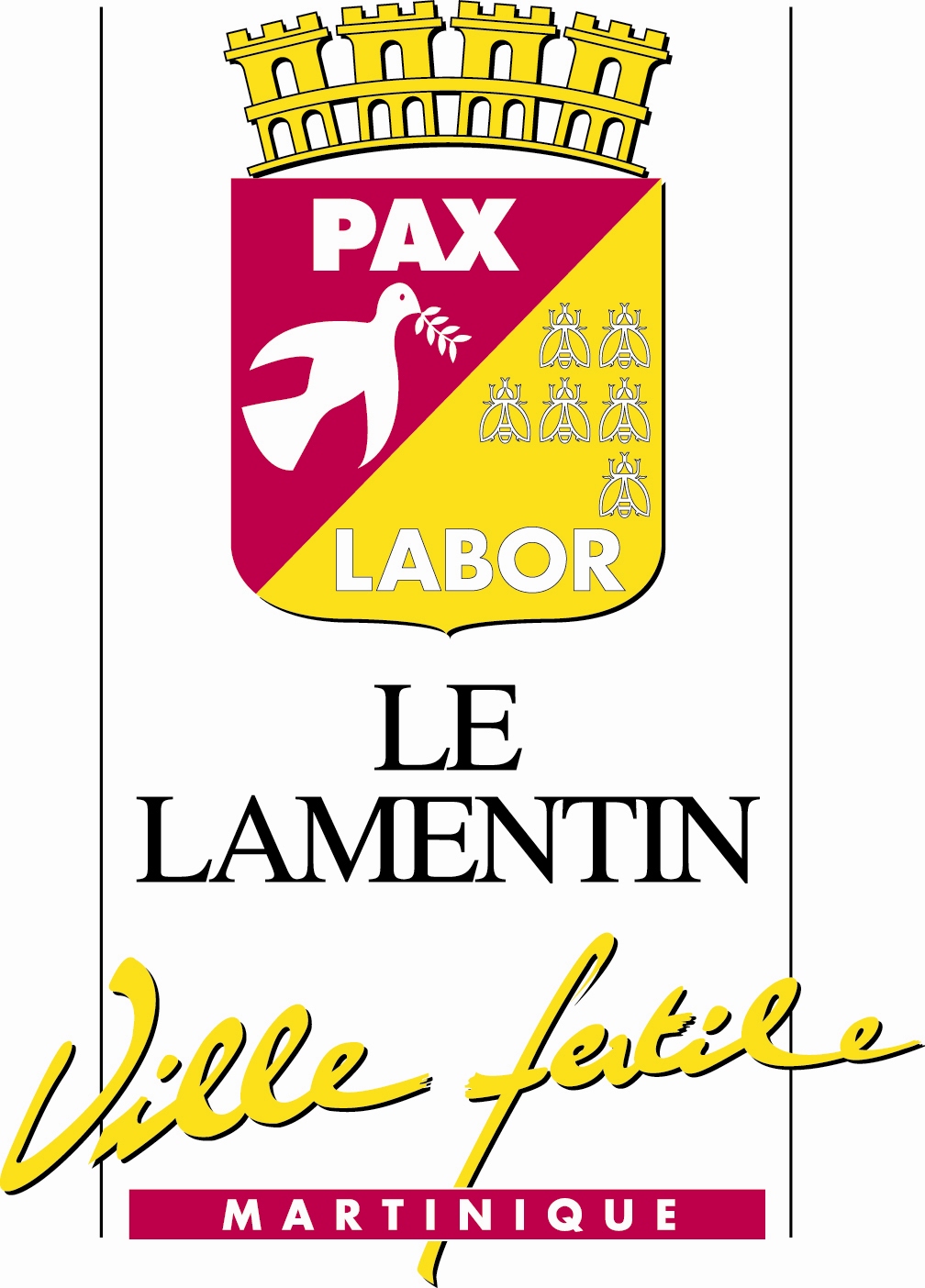 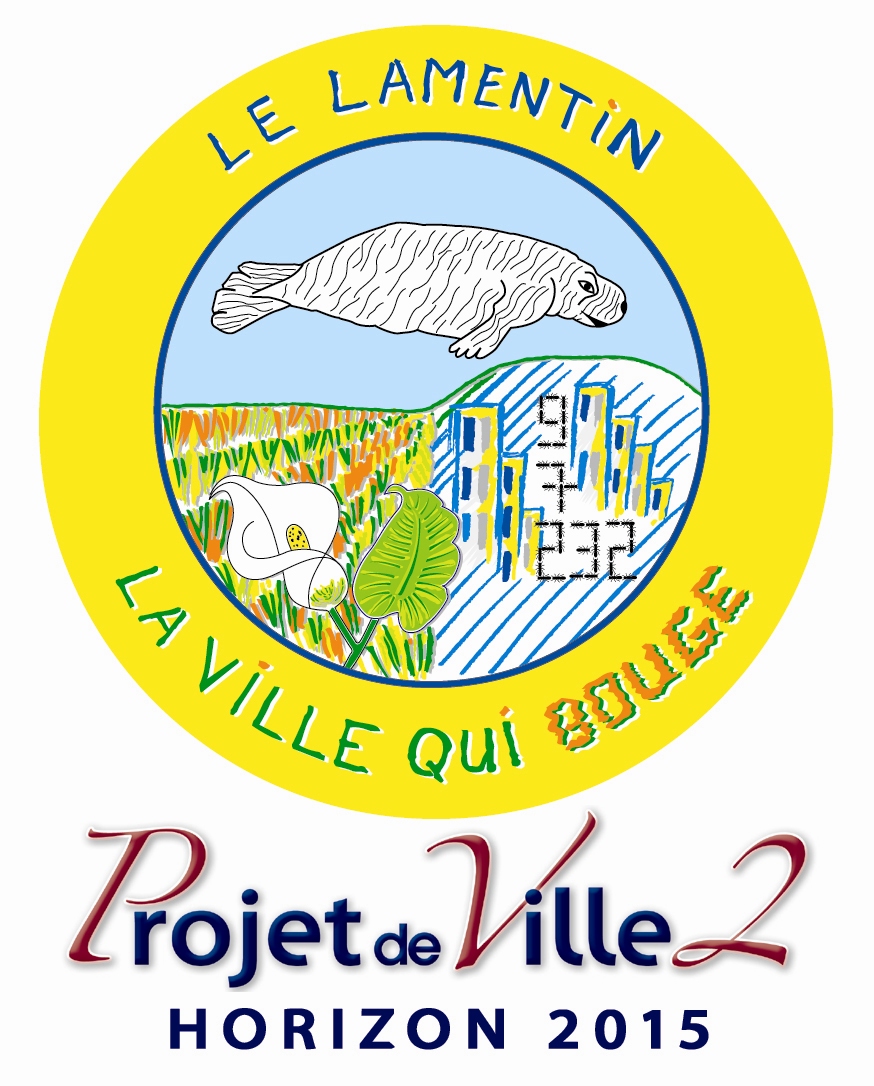 AVIS DE MARCHE- Collectivité qui passe le marché	:	VILLE DU LAMENTIN - MARTINIQUE 						Place Antonio Macéo - 97232 LAMENTIN						Téléphone : 0596 66 68 88  - Télécopie : 0596 51 67 88- Objet de la Consultation		: ACQUISITION DE GROS OUTILLAGES POUR LA						  REGIE MUNICIPALE    Lot n° 01 : Appareils électriques						  Lot n° 02 : Appareils thermiques						  Lot n° 03 : Appareils électroportatifs						  Lot n° 04 : Matériels divers						 					-  Durée du marché 			: 24 mois- Procédure				: Marché A Procédure Adaptée (MAPA) Art. R2123-1, 1°					du Code de la Commande Publique  					Marché ordinaire- Adresse de dépôt des  offres	: Tél. : 0596 30 07 52 – 0596 30 00 83 Site profil Acheteur : http://www.e-marchespublics.com					 Courriel : support@dematis.com - Tél. : 01 72 36 55 48					 - Remise des offres par voix électronique				: OBLIGATOIRE- Sélection des candidats 		: Capacités techniques, financières et professionnelles		- Critères de jugement des offres	:	et pondération			  Prix 				: 60 %					  Délai de livraison		: 40 %	-Négociation				: Autorisée- Retenue de garantie		: Prévu au taux de 5 %- Délai de garantie			: 24 mois- Justification à produire		: Lettre de candidature (DC1)					 Déclaration du candidat (DC2)					 Déclaration du chiffre d’affaires					 Références Professionnelles					 Moyens humains et matériels					 Présentation d’une liste des principales fournitures ou des 								 principaux services au cours des trois dernières années					 Certificats de bonne exécution					 Attestation d’assurance - Délai de validité des offres	: 120 jours- Date limite de remise des offres     : le 04 Octobre 2019 à 12h00 au plus tard- Date d’envoi de l’Avis à la publication :	18 Septembre 2019Le Lamentin, le 18 Septembre 2019								Le Pouvoir Adjudicateur